Publicado en  el 28/12/2016 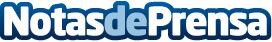 El merchandising de Harry Potter sigue triunfandoEstas navidades existen un sinfín de juguetes y objetos de Harry Potter, para todos aquellos fans de antaño Datos de contacto:Nota de prensa publicada en: https://www.notasdeprensa.es/el-merchandising-de-harry-potter-sigue Categorias: Telecomunicaciones Moda Cine Entretenimiento Consumo http://www.notasdeprensa.es